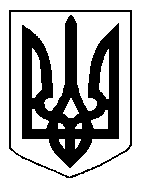 БІЛОЦЕРКІВСЬКА МІСЬКА РАДА	КИЇВСЬКОЇ ОБЛАСТІ	Р І Ш Е Н Н Я
від 26 грудня 2019 року                                                                              № 4805-87-VII

Про внесення змін до міської комплексної Програми подолання дитячої бездоглядності, профілактики негативних явищ у дитячому середовищі, підтримки сімей з дітьми й розвитку соціальних послуг для сім’ї, дітей та молоді «Назустріч дітям» на 2018-2022 роки, затвердженоїрішенням Білоцерківської міської ради від   21 грудня2017 року № 1803-42-VІІ       	Розглянувши подання міського голови, відповідно до законів України «Про забезпечення організаційно-правових умов соціального захисту дітей-сиріт та дітей, позбавлених батьківського піклування», «Про охорону дитинства», п. 22 ч. 1 ст. 26 «Про місцеве самоврядування в Україні» й постанови Кабінету Міністрів України від 16 березня 2017 року № 148 «Деякі питання здійснення патронату над дитиною», рішення виконавчого комітету Білоцерківської міської ради від 11 квітня 2017 року № 136 «Про продовження експерименту щодо запровадження альтернативних сімейних форм виховання дітей, які опинилися в складних життєвих обставинах чи залишилися без батьківського піклування та створення сім’ї    патронатного вихователя», міська рада вирішила:	1. Доповнити пункт 3 розділу Х міської комплексної Програми подолання дитячої бездоглядності, профілактики негативних явищ у дитячому середовищі, підтримки сімей з дітьми й розвитку соціальних послуг для сім’ї, дітей та молоді «Назустріч дітям» на 2018 -2022 роки, затвердженої рішенням Білоцерківської міської ради № 1803-42-VІІ від 21 грудня 2017 року, підпунктом  3.28  такого змісту:«3.28 Передбачати в міському бюджеті кошти на щомісячну муніципальну доплату сім’ям патронатних вихователів в розмірі одного прожиткового мінімуму для дитини відповідного віку на кожну дитину, яка перебуває в сім’ї патронатного вихователя.                                                                                      Фінансове управлінняБілоцерківської міської радиСлужба у справах дітей Білоцерківської міської радиЩорічно»	2. Контроль за виконанням рішення покласти на постійні комісії з питань освіти, науки, культури, мови, прав національних меншин, міжнародного співробітництва, інформаційної політики,  молоді, спорту та туризму, соціального захисту, охорони здоров’я, материнства та дитинства, з питань планування соціально-економічного розвитку, бюджету та фінансів.Міський голова                                                                             Г.Дикий